от 13.11.2020                                                                                                          № 483О внесении изменений в план контрольныхмероприятий по осуществлению внутреннегомуниципального финансового контроля на 2020 год,утвержденный Распоряжением городской Администрацииот 19.03.2020 № 142В связи с уточнением контрольных мероприятий по осуществлению внутреннего муниципального финансового контроля на 2020 год на основании служебной записки начальника отдела по внутреннему муниципальному финансовому контролю и контролю финансово-хозяйственной деятельности муниципальных унитарных предприятий городской Администрации Сольжиграсовой А.К. от 10.11.2020 № М20-95/20: 1. Внести изменение в план контрольных мероприятий по осуществлению внутреннего муниципального финансового контроля на 2020 год, утвержденный Распоряжением городской Администрации от 19.03.2020 № 142 следующие изменения:1.1. Исключить объект контроля по пунктам 12,13;1.2.  Слова «Итого 13 контрольных мероприятия» заменить словами «Итого 11 контрольных мероприятий».2. Опубликовать настоящее Распоряжение в порядке, установленном Уставом МО «Город Мирный».        3. Контроль исполнения настоящего Распоряжения оставляю за собой. Глава города                              	                К.Н. АнтоновАДМИНИСТРАЦИЯМУНИЦИПАЛЬНОГО ОБРАЗОВАНИЯ«Город Мирный»МИРНИНСКОГО РАЙОНАРАСПОРЯЖЕНИЕ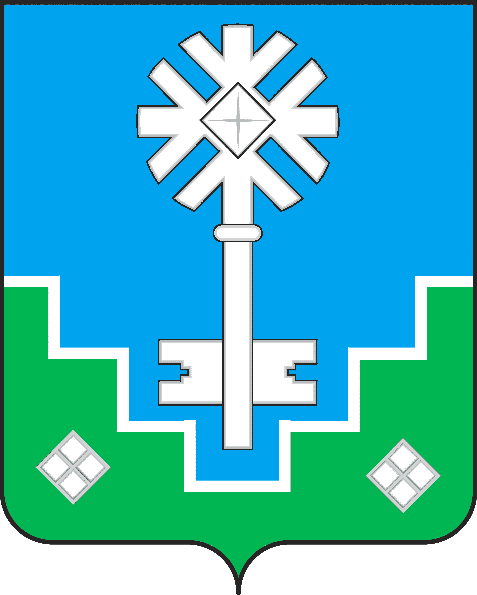 МИИРИНЭЙ ОРОЙУОНУН«Мииринэй куорат»МУНИЦИПАЛЬНАЙ ТЭРИЛЛИИ ДЬАhАЛТАТАДЬАhАЛ